               Αθήνα,   29/09/2017Αριθμ. Πρωτ.:Θέμα:  «ΠΡΟΣΚΛΗΣΗ ΥΠΟΒΟΛΗΣ ΑΙΤΗΣΕΩΝ ΓΙΑ ΣΥΜΜΕΤΟΧΗ ΣΤΟ ΜΕΤΑΛΥΚΕΙΑΚΟ ΕΤΟΣ-ΤΑΞΗ ΜΑΘΗΤΕΙΑΣ – Β΄ ΦΑΣΗ»  Έχοντας υπόψη τις διατάξεις: του Ν. 2986/2002 «Οργάνωση των περιφερειακών υπηρεσιών της Πρωτοβάθμιας και Δευτεροβάθμιας Εκπαίδευσης, αξιολόγηση του εκπαιδευτικού έργου και των εκπαιδευτικών, επιμόρφωση των εκπαιδευτικών και άλλες διατάξεις» (ΦΕΚ 24Α΄/2002), όπως σήμερα ισχύει,των άρθρων 7, 9, 10, 12, 14 του Ν. 4186/2013 (ΦΕΚ 193Α΄/2013) «Αναδιάρθρωση της δευτεροβάθμιας εκπαίδευσης και λοιπές διατάξεις», όπως τροποποιήθηκαν και ισχύουν,του άρθρου 12 του Ν. 4452/2017 (ΦΕΚ 17Α΄/2017) «Ρύθμιση θεμάτων του Κρατικού Πιστοποιητικού Γλωσσομάθειας της Εθνικής Βιβλιοθήκης της Ελλάδας και άλλες διατάξεις», της υπ’ αριθμ. Φ.350.2/10/58898/Ε3/9.4.2015 Υπουργικής Απόφασης του Υπουργού Πολιτισμού, Παιδείας και Θρησκευμάτων με θέμα «Διορισμός Περιφερειακών Διευθυντών Εκπαίδευσης – Παύση των μέχρι σήμερα υπηρετούντων»,της υπ’ αριθμ. Φ7/179513/Δ4/26-10-2016 (ΦΕΚ 3529Β΄/2016)  Υπουργικής Απόφασης του Υπουργού Παιδείας, Έρευνας και Θρησκευμάτων με θέμα «Οργάνωση και λειτουργία τμημάτων «Μεταλυκειακού έτους - τάξης μαθητείας» των αποφοίτων ΕΠΑ.Λ.», όπως ισχύει,της υπ’ αριθμ. Φ7/136312/Δ4/11-08-2017 (ΦΕΚ 2859Β΄/2017) Κοινής Υπουργικής Απόφασης των  Υπουργών Παιδείας, Έρευνας και Θρησκευμάτων – Εργασίας, Κοινωνικής Ασφάλισης και Κοινωνικής Αλληλεγγύης -  Οικονομίας και Ανάπτυξης - Υγείας, με θέμα  «Υλοποίηση Μεταλυκειακού Έτους - Τάξη Μαθητείας αρμοδιότητας ΥΠ.Π.Ε.Θ.»,της με αριθμ. 4254/20-02-2017 Πρόσκλησης για την υποβολή προτάσεων στο Ε.Π. του Ειδικού Γραμματέα Διαχείρισης Τομεακών Επιχειρησιακών Προγραμμάτων του Ευρωπαϊκού Κοινωνικού Ταμείου με θέμα «Μαθητεία ΕΠΑ.Λ., ΦΕΚ και ΙΕΚ»,Τη με αρ.πρωτ. 9606/21-3-2017 Απόφαση «Ένταξης της Πράξης «Μαθητεία ΕΠΑΛ, ΣΕΚ και ΙΕΚ» με κωδικό ΟΠΣ 5005892 στο Επιχειρησιακό Πρόγραμμα «Ανάπτυξη Ανθρώπινου Δυναμικού, Εκπαίδευση και Δια Βίου Μάθηση 2014-2020»», καθώς και το εγκεκριμένο Τεχνικό Δελτίο της ανωτέρω Πράξης και των Υποέργων αυτής.του λοιπού θεσμικού πλαισίου που αφορά σε θέματα του Μεταλυκειακού Έτους-Τάξης Μαθητείας και έχει αναρτηθεί στην ιστοσελίδα του Υπουργείου Παιδείας, Έρευνας και Θρησκευμάτων (http://www.minedu.gov.gr/texniki-ekpaideusi-2/mathiteia).Ο/Η Περιφερειακός/ή Διευθυντής/ντρια Πρωτοβάθμιας και Δευτεροβάθμιας Εκπαίδευσης …………….καλεί για υποβολή αιτήσεων στο Μεταλυκειακό Έτος-Τάξη Μαθητείας με βάση τις ειδικότητες και τα ΕΠΑ.Λ. της Περιφέρειας ……………. του Πίνακα 1, τους παρακάτω υποψηφίους, οι οποίοι πρέπει να πληρούν αθροιστικά και τις δύο προϋποθέσεις σύμφωνα με το Ν. 4473/2017 (ΦΕΚ 78Α’/2017): α) κάτοχοι α1)απολυτηρίου και πτυχίου του δευτεροβάθμιου κύκλου σπουδών του ΕΠΑ.Λ. του Ν. 4186/2013 και του Ν. 3475/2006, καθώς και παλαιότερων ισότιμων τίτλων, ή  α2)απολυτηρίου ΓΕΛ και πτυχίου του δευτεροβάθμιου κύκλου σπουδών του ΕΠΑ.Λ. του Ν. 4186/2013 και του Ν. 3475/2006, καθώς και παλαιότερων ισότιμων τίτλων β)βρίσκονται εκτός απασχόλησης, εκπαίδευσης ή κατάρτισης .των ακόλουθων ειδικοτήτων όπως αντιστοιχίζονται βάσει της υπ’  αριθμ. 131149/Γ2/18-08-2014 Υπουργικής Απόφασης (ΦΕΚ 2298/τ.Β/2014).  Στο «Μεταλυκειακό Έτος – Τάξη Μαθητείας» θα εφαρμοστεί το δυικό σύστημα εκπαίδευσης (μαθητεία) με συνολική διάρκεια του προγράμματος εννέα (9) μήνες και θα περιλαμβάνει: α) μαθητεία με εκπαίδευση στο χώρο εργασίας και β) μαθήματα Ειδικότητας στη σχολική μονάδα. Την ευθύνη υλοποίησης του «Μεταλυκειακού Έτους - Τάξης Μαθητείας», έχουν τα κατά τόπους ΕΠΑ.Λ.,  στα οποία και εγγράφονται οι μαθητευόμενοι, σε συνεργασία με τα αντίστοιχα Εργαστηριακά Κέντρα (Ε.Κ.), στα οποία θα γίνεται το εργαστηριακό μάθημα ειδικότητας (7 ώρες). Οι μαθητευόμενοι θα συνάψουν Σύμβαση Μαθητείας με τον εργοδότη τους και θα έχουν όλα τα δικαιώματα και τις υποχρεώσεις που αναφέρονται στην  με αριθμό Φ7/136312/Δ4/11-08-2017 (ΦΕΚ 2859Β΄/2017) Κοινή Υπουργική Απόφαση.Με την ολοκλήρωση του Μεταλυκειακού Έτους - Τάξης Μαθητείας και πριν τη συμμετοχή σε εξετάσεις Πιστοποίησης, κάθε μαθητευόμενος δύναται να παρακολουθήσει  Προπαρασκευαστικά Μαθήματα Πιστοποίησης, που οργανώνονται με την ευθύνη του ΥΠΠΕΘ. Οι απόφοιτοι της «Τάξης Μαθητείας» λαμβάνουν πτυχίο ειδικότητας, επαγγελματικής εκπαίδευσης και κατάρτισης επιπέδου 5, μετά την ολοκλήρωση των διαδικασιών πιστοποίησης των προσόντων τους από τον ΕΟΠΠΕΠ.   Αναλυτικότερα κατά τη διάρκεια του «Μεταλυκειακού Έτους-Τάξης Μαθητείας» θα πραγματοποιηθούν:Α. «Πρόγραμμα εργαστηριακών μαθημάτων της ειδικότητας» συνολικής διάρκειας διακοσίων τριών (203) ωρών. Το πρόγραμμα αυτό διδάσκεται μία (1) ημέρα την εβδομάδα για επτά (7) διδακτικές ώρες από εκπαιδευτικό προσωπικό του Υπουργείου Παιδείας, Έρευνας και Θρησκευμάτων, στα κατά τόπους  Εργαστηριακά Κέντρα (Ε.Κ.). Β. «Πρόγραμμα εκπαίδευσης στο χώρο εργασίας», διάρκειας είκοσι οκτώ (28) ωρών εβδομαδιαίως, επιμερισμένο σε τέσσερις (4) ημέρες για 9 μήνες.Το ποσοστό αποζημίωσης των μαθητευομένων ορίζεται στο εβδομήντα πέντε τοις εκατό (75%) επί του νόμιμου, νομοθετημένου, κατώτατου ορίου του ημερομισθίου του ανειδίκευτου εργάτη όπου για τους κάτω των 25 ετών ανέρχεται σε  22,83€, ήτοι 17,12€ και  για τους άνω των 25 ετών 26,18 ήτοι 19,64.  Η επιδότηση για τους κάτω των 25 ετών είναι 11€ ανά ημέρα εργασίας και για τους άνω των 25 ετών 14€ ανά ημέρα εργασίας αντίστοιχα. Τα ποσά των επιδοτήσεων προέρχονται από πόρους του Επιχειρησιακού  Προγράμματος «Ανάπτυξη Ανθρώπινου Δυναμικού-Εκπαίδευση και Διά Βίου Μάθηση» του ΕΣΠΑ 2014-2020, συγχρηματοδοτούνται από το Ευρωπαϊκό Κοινωνικό Ταμείο και το ελληνικό δημόσιο και καταβάλλονται από  την Επιτελική Δομή ΕΣΠΑ, Τομέα Παιδείας / Ειδικός Λογαριασμός του ΥΠΠΕΘ στους μαθητευόμενους. Το υπολειπόμενο ποσό της αποζημίωσης, συμπεριλαμβανομένων των νόμιμων ασφαλιστικών εισφορών, καταβάλλεται μηνιαίως από τον εργοδότη, στον οποίο πραγματοποιείται το Πρόγραμμα Εκπαίδευσης στον χώρο εργασίας και ανέρχεται σε κάθε περίπτωση στο ποσό των 9,35€ ανά ημέρα εργασίας.Οι μαθητευόμενοι κατά το διάστημα της «Εκπαίδευσης στο χώρο εργασίας − Μαθητείας στον εργασιακό χώρο», υπάγονται στην ασφάλιση, τόσο του κλάδου παροχών ασθένειας σε είδος, όσο και του κλάδου παροχών ασθένειας σε χρήμα, ο δε χρόνος ασφάλισής τους είναι συντάξιμος, διότι καταβάλλονται εισφορές για τους αντίστοιχους κλάδους κύριας και επικουρικής σύνταξης.Η διαδικασία επιλογής των υποψήφιων μαθητευόμενων είναι η ακόλουθη:Προθεσμία Υποβολής αιτήσεωνΟι ενδιαφερόμενοι μπορούν να υποβάλουν αιτήσεις από τη Δευτέρα 2 Οκτωβρίου  έως την Τρίτη 10 Οκτωβρίου, ώρα 14:00. Διαδικασία Υποβολής αιτήσεωνΗ αίτηση (συνημμένο 1)  και τα απαραίτητα δικαιολογητικά  υποβάλλονται:α) ηλεκτρονικά στις ηλεκτρονικές διευθύνσεις των ΕΠΑ.Λ.  του επισυναπτόμενου Πίνακα 1 ήβ) με fax στα τηλέφωνα των ΕΠΑ.Λ. του επισυναπτόμενου Πίνακα 1 ήγ) αυτοπροσώπως στις διευθύνσεις των ΕΠΑ.Λ.  του επισυναπτόμενου Πίνακα 1.Σημειώνεται ότι κάθε υποψήφιος στην α΄ φάση υλοποίησης του Μεταλυκειακού έτους-Τάξη Μαθητείας έχει δικαίωμα υποβολής μόνο μίας αίτησης συμμετοχής και μόνο σε ένα ΕΠΑ.Λ. της επιλογής του.Συνοδευτικά  έγγραφα – δικαιολογητικάΤα απαραίτητα δικαιολογητικά (συνημμένο 1) είναι τα ακόλουθα:A) 	Φωτοαντίγραφα των: απολυτηρίου ΓΕΛ ή ΕΠΑΛ και πτυχίου ΕΠΑΛ ταυτότηταςαποδεικτικού ΑΜΚΑαποδεικτικού ΑΦΜB) 	Υπεύθυνη δήλωση (συνημμένο 2) Ανακοίνωση προσωρινού πίνακα κατάταξηςΚατόπιν επεξεργασίας των αιτήσεων θα ανακοινωθεί προσωρινός πίνακας κατάταξης των υποψηφίων στην ιστοσελίδα του κάθε ΕΠΑΛ, της οικείας Δ.Δ.Ε. καθώς και στην ιστοσελίδα της οικείας ΠΔΕ την Τετάρτη 11 Οκτωβρίου 2017 έως τις 11.00 π.μ.Οι υποψήφιοι που πληρούν τις παραπάνω προϋποθέσεις (α και β) κατατάσσονται κατ’ έτος αποφοίτησης και προηγούνται οι υποψήφιοι που έχουν αποφοιτήσει κατά το πιο πρόσφατο σχολικό έτος έναντι εκείνων των παλαιότερων σχολικών ετών. Στη συνέχεια, με βάση την παραπάνω κατάταξη για κάθε έτος αποφοίτησης προτάσσονται οι υποψήφιοι ανάλογα με την κατηγορία που ανήκουν με βάση την ακόλουθη σειρά:Κάτοχοι απολυτηρίου και πτυχίου του δευτεροβάθμιου κύκλου σπουδών του ΕΠΑ.Λ. του Ν. 4186/2013 και του Ν. 3475/2006, κάτω των 25 ετών. Κάτοχοι απολυτηρίου ΓΕΛ και πτυχίου του δευτεροβάθμιου κύκλου σπουδών του ΕΠΑ.Λ. του Ν. 4186/2013 και του Ν. 3475/2006, κάτω των 25 ετών.Κάτοχοι απολυτηρίου και πτυχίου του δευτεροβάθμιου κύκλου σπουδών του ΕΠΑ.Λ. του Ν. 4186/2013 και του Ν. 3475/2006 καθώς και παλαιότερων ισότιμων τίτλων, και κάτοχοι απολυτηρίου ΓΕΛ και πτυχίου του δευτεροβάθμιου κύκλου σπουδών του ΕΠΑ.Λ. του Ν. 4186/2013 και του Ν. 3475/2006 καθώς και παλαιότερων ισότιμων τίτλων, άνω των 25 ετών και σε ποσοστό θέσεων αθροιστικά όχι μεγαλύτερο του 10%. Σε περίπτωση που μετά την κατάταξη όλων των υποψηφίων σε ένα ΕΠΑ.Λ. προκύψουν κενές θέσεις μαθητείας το ποσοστό της περίπτωσης 3 της παρούσας δύναται να φτάσει το 15%.Μεταξύ των υποψηφίων που ανήκουν στην ίδια κατηγορία προηγούνται εκείνοι που έχουν υψηλότερο βαθμό Πτυχίου Ειδικότητας.Σημειώνεται ότι υποψήφιοι που πληρούν τις ανωτέρω προϋποθέσεις και έχουν αναζητήσει και λάβει βεβαίωση δέσμευσης εργοδότη οι ίδιοι, δικαιούνται  θέση στο Μεταλυκειακό έτος-τάξη μαθητείας στην ειδικότητά τους, εφόσον η Τάξη Μαθητείας λαμβάνει έγκριση λειτουργίας από τον Περιφερειακό Διευθυντή Πρωτοβάθμιας και Δευτεροβάθμιας Εκπαίδευσης.Προθεσμία υποβολής ενστάσεωνΕπί του προσωρινού πίνακα  είναι δυνατή η υποβολή ενστάσεων στο εκάστοτε ΕΠΑ.Λ. υποβολής της αίτησης (γίνονται δεκτές μόνο πλήρως αιτιολογημένες ενστάσεις) από την Τετάρτη 11 Οκτωβρίου (μετά την ανάρτηση του προσωρινού Πίνακα) έως και την Πέμπτη 12 Οκτωβρίου 2017.Ανακοίνωση τελικού πίνακα κατάταξηςΚατόπιν εξέτασης των ενστάσεων θα ανακοινωθεί τελικός πίνακας κατάταξης των υποψηφίων στην ιστοσελίδα του κάθε ΕΠΑΛ, της οικείας Δ.Δ.Ε. καθώς και στην ιστοσελίδα της οικείας ΠΔΕ την Παρασκευή 13 Οκτωβρίου 2017. Εγγραφή Οι εγγραφές των μαθητευομένων στα ΕΠΑ.Λ. που θα υλοποιήσουν το πρόγραμμα θα  πραγματοποιηθούν τη Δευτέρα 16 Οκτωβρίου 2017, ημερομηνία έναρξης του Μεταλυκεικαού Ετπους-Τάξης Μαθητείας περι. Κατά την εγγραφή οι μαθητευόμενοι θα συμπληρώνουν και ερωτηματολόγιο (microdata) βάσει προδιαγραφών της Ευρωπαϊκής Επιτροπής και σε κάθε περίπτωση πριν από την υπογραφή της σύμβασης Μαθητείας.Για πληροφορίες για την εφαρμογή του Μεταλυκειακού Έτους-Τάξης Μαθητείας στην Περιφέρεια …………….  μπορείτε να επικοινωνείτε τις εργάσιμες ημέρες και ώρες με την Π.Δ.Ε. ……………. στο τηλέφωνο …………………., τη Δ.Δ.Ε. ……………. στο τηλέφωνο …………………., τη Δ.Δ.Ε. ………….. στο τηλέφωνο …………….   καθώς και στα τηλέφωνα επικοινωνίας των κατά τόπους ΕΠΑ.Λ. του επισυναπτόμενου Πίνακα.Συνημμένα Αίτηση & Πίνακας ΔικαιολογητικώνΥπεύθυνη Δήλωση Πίνακας 1(ΕΠΑΛ & θέσεις μαθητείας)ΑΙΤΗΣΗ ΣΥΜΜΕΤΟΧΗΣ ΣΤΟ ΜΕΤΑΛΥΚΕΙΑΚΟ ΕΤΟΣ-ΤΑΞΗ ΜΑΘΗΤΕΙΑΣ(ΑΦΟΡΑ ΚΑΤΟΧΟΥΣ ΑΠΟΛΥΤΗΡΙΟΥ  ΚΑΙ ΠΤΥΧΙΟΥ ΕΠΑΛ ΚΑΙ ΕΠΕΧΕΙ ΘΕΣΗ ΥΠΕΥΘΥΝΗΣ ΔΗΛΩΣΗΣ)ΣΥΝΗΜΜΕΝΑ ΔΙΚΑΙΟΛΟΓΗΤΙΚΑ:Ημερομηνία…………Ο/Η αιτών/αιτούσα(Ονοματεπώνυμο και υπογραφή)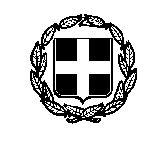 ΕΛΛΗΝΙΚΗ ΔΗΜΟΚΡΑΤΙΑΥΠΟΥΡΓΕΙΟ ΠΑΙΔΕΙΑΣ ΕΡΕΥΝΑΣΚΑΙ ΘΡΗΣΚΕΥΜΑΤΩΝ--------ΠΕΡΙΦΕΡΕΙΑΚΗ ΔΙΕΥΘΥΝΣΗ ΠΡΩΤΟΒΑΘΜΙΑΣ ΚΑΙΔΕΥΤΕΡΟΒΑΘΜΙΑΣ ΕΚΠΑΙΔΕΥΣΗΣ ………………------Ταχ. Δ/νση	: ………………….Τ.Κ. – Πόλη	: …………………………Ιστοσελίδα	: …………………………. Email		: ……………………………… Τηλέφωνο	: ………………………..FAX		: …………………………..α/αΕΠΑΛ Ν.3475/2006ΕΠΑΛ Ν.4186/20131Υπαλλήλων Διοίκησης και Οικονομικών ΥπηρεσιώνΥπάλληλος Διοίκησης και Οικονομικών Υπηρεσιών2Υπαλλήλων Τουριστικών ΕπιχειρήσεωνΥπάλληλος Τουριστικών Επιχειρήσεων3Ηλεκτρολογικών ΕγκαταστάσεωνΤεχνικός Ηλεκτρολογικών Συστημάτων, Εγκαταστάσεων και Δικτύων4Ηλεκτρονικών ΥπολογιστικώνΣυστημάτων και ΔικτύωνΤεχνικός Ηλεκτρονικών και Υπολογιστικών Συστημάτων, Εγκαταστάσεων, Δικτύων και Τηλεπικοινωνιών5Ψυκτικών Εγκαταστάσεων καιΚλιματισμούΤεχνικός Εγκαταστάσεων Ψύξης Αερισμού και Κλιματισμού6Μηχανικών και Ηλεκτρολογικών Συστημάτων ΑυτοκινήτουΤεχνικός Οχημάτων7Τεχνολογίας και ΕλέγχουΤροφίμωνΤεχνικός Τεχνολογίας Τροφίμων και Ποτών8Υποστήριξης Συστημάτων, Εφαρμογών και Δικτύων Η/Υ Τεχνικός Εφαρμογών ΠληροφορικήςΤεχνικός Εφαρμογών Λογισμικού9Σχεδιαστών Δομικών Έργων Σχεδιαστής Δομικών Έργων και Γεωπληροφορικής10Σύγχρονης Επιχειρηματικής ΓεωργίαςΤεχνικός Φυτικής Παραγωγής11Βοηθών ΝοσηλευτώνΒοηθός Νοσηλευτή12Βοηθών Ιατρικών –Βιολογικών ΕργαστηρίωνΒοηθός Ιατρικών –Βιολογικών Εργαστηρίων13Βοηθών ΒρεφονηπιοκόμωνΒοηθός Βρεφονηπιοκόμων14-Βοηθός Φυσικοθεραπευτή15-Αισθητικής Τέχνης16Γραφικών ΤεχνώνΓραφικών ΤεχνώνΕΠΩΝΥΜΟΟΝΟΜΑΠΑΤΡΩΝΥΜΟΜΗΤΡΩΝΥΜΟΚΑΤΟΧΟΣ ΑΠΟΛΥΤΗΡΙΟΥ ΕΠΑΛ & ΠΤΥΧΙΟΥ ΕΠΑΛΝΑΙ  ΟΧΙ ΚΑΤΟΧΟΣ ΑΠΟΛΥΤΗΡΙΟΥ ΓΕΛ & ΠΤΥΧΙΟΥ ΕΠΑΛΝΑΙ  ΟΧΙ ΕΚΤΟΣ ΑΠΑΣΧΟΛΗΣΗΣ, ΕΚΠΑΙΔΕΥΣΗΣ Η’ ΚΑΤΑΡΤΙΣΗΣΝΑΙ  ΟΧΙ ΗΜΕΡΟΜΗΝΙΑ ΓΕΝΝΗΣΗΣΑΡΙΘΜΟΣ ΔΕΛΤΙΟΥ ΤΑΥΤΟΤΗΤΑΣΑΦΜΑΜΚΑΝΟΜΟΣΠΟΛΗΟΔΟΣ-ΑΡΙΘΜΟΣΤΑΧΥΔΡΟΜΙΚΟΣ ΚΩΔΙΚΑΣΤΗΛΕΦΩΝΟ 1ΤΗΛΕΦΩΝΟ 2e-mailΕΠΑΛ ΑΠΟΦΟΙΤΗΣΗΣΤΟΜΕΑΣΕΙΔΙΚΟΤΗΤΑΒΑΘΜΟΣ ΠΤΥΧΙΟΥΕΤΟΣ ΠΤΥΧΙΟΥ-ΑΠΟΦΟΙΤΗΣΗΣΦΩΤΟΤΥΠΙΑ ΑΠΟΛΥΤΗΡΙΟΥ ΓΕΛ ή ΕΠΑΛΝΑΙ  ΟΧΙ ΦΩΤΟΤΥΠΙΑ ΠΤΥΧΙΟΥ ΕΠΑΛΝΑΙ  ΟΧΙ ΦΩΤΟΤΥΠΙΑ ΤΑΥΤΟΤΗΤΑΣΝΑΙ  ΟΧΙ ΑΠΟΔΕΙΚΤΙΚΟ ΑΜΚΑΝΑΙ  ΟΧΙ ΑΠΟΔΕΙΚΤΙΚΟ ΑΦΜΝΑΙ  ΟΧΙ ΥΠΕΥΘΥΝΗ ΔΗΛΩΣΗΝΑΙ  ΟΧΙ Δ.Δ.Ε.Κατηγορία ΜοριοδότησηςΤύπος ΣχολείουΚωδικός ΥπουργείουΟνομασίαΤηλέφωνοFaxe-mailΤαχ. ΔιεύθυνσηΤΚΕιδικότητα 1......Ειδικοτητα 16Παρατηρήσεις 